BladesOur Recommended TemplatesTrust SignalsCreate a Retail Resume in 5 Simple StepsGet Expert Writing Recommendations for Your Retail Resume6 Dos and Don'ts for Writing a Retail ResumeBeat the ATS With These Retail Resume SkillsRetail Resumes for Every Professional LevelRecommended Retail Cover LetterTrustPilotStats and Facts about Retail JobsPage title:Retail Resume TemplatesPage subtitle:Find helpful step-by-step guidance and retail resume templates that make it easy to create a job-winning resume in a few simple steps.Blade 1: (no copy)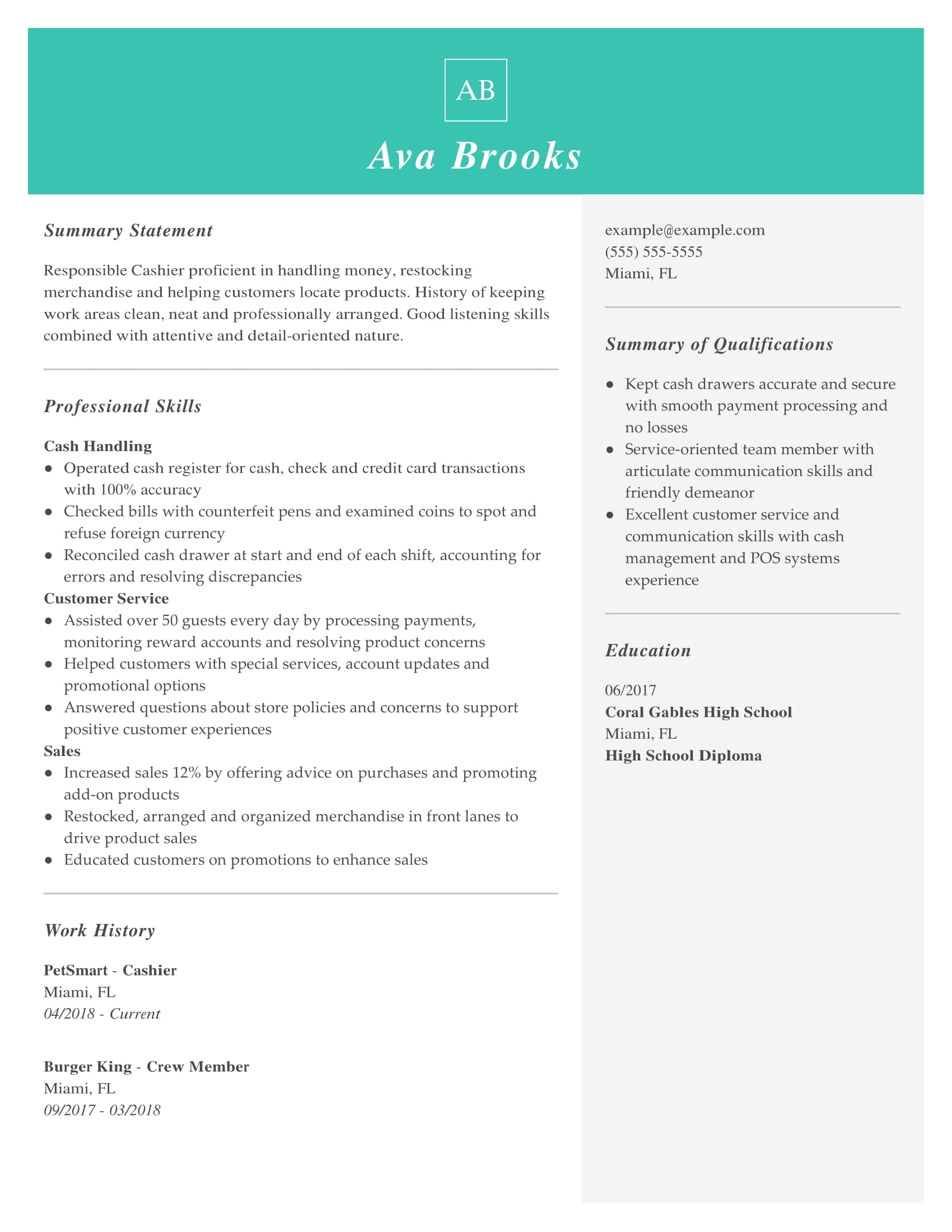 CTA: Customize This Resume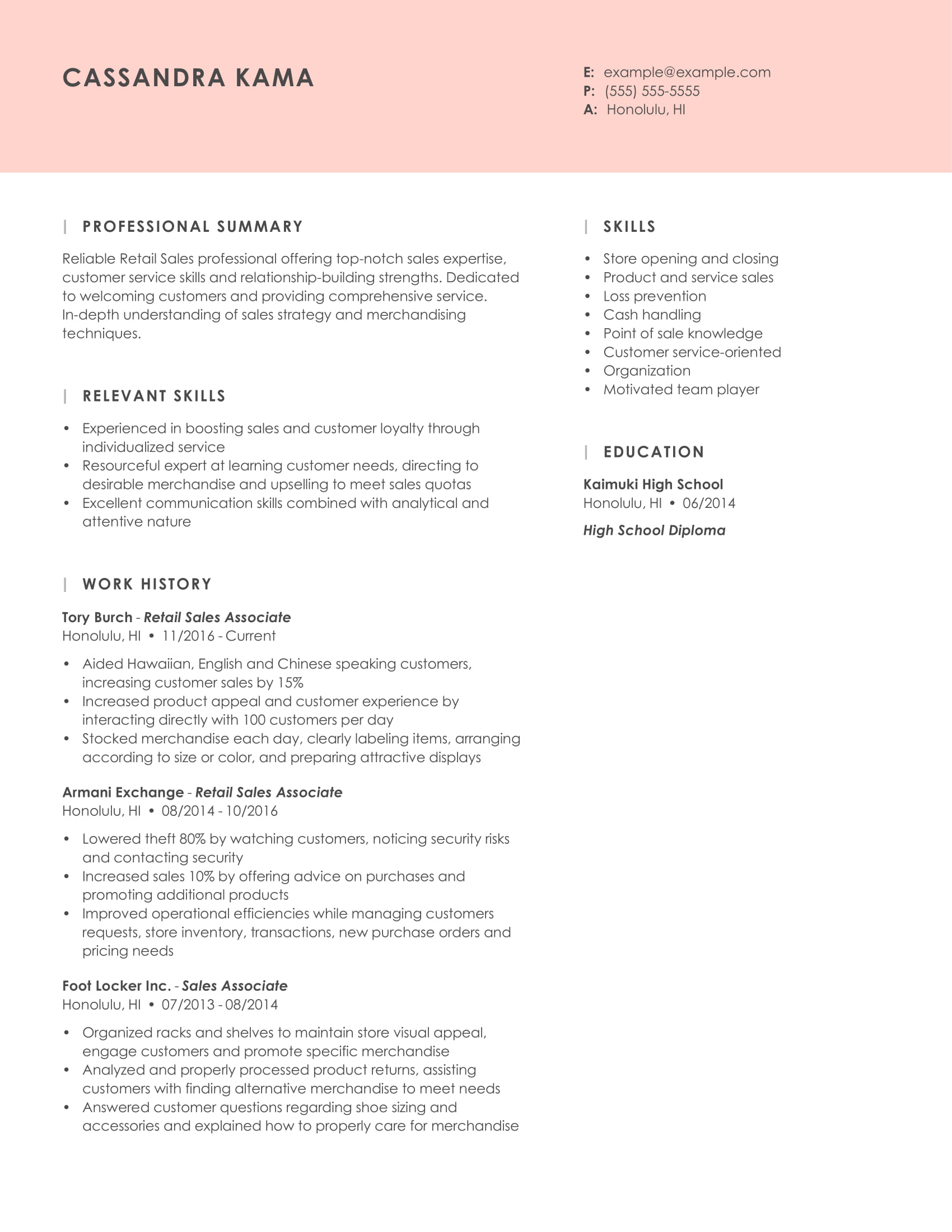 CTA: Customize This Resume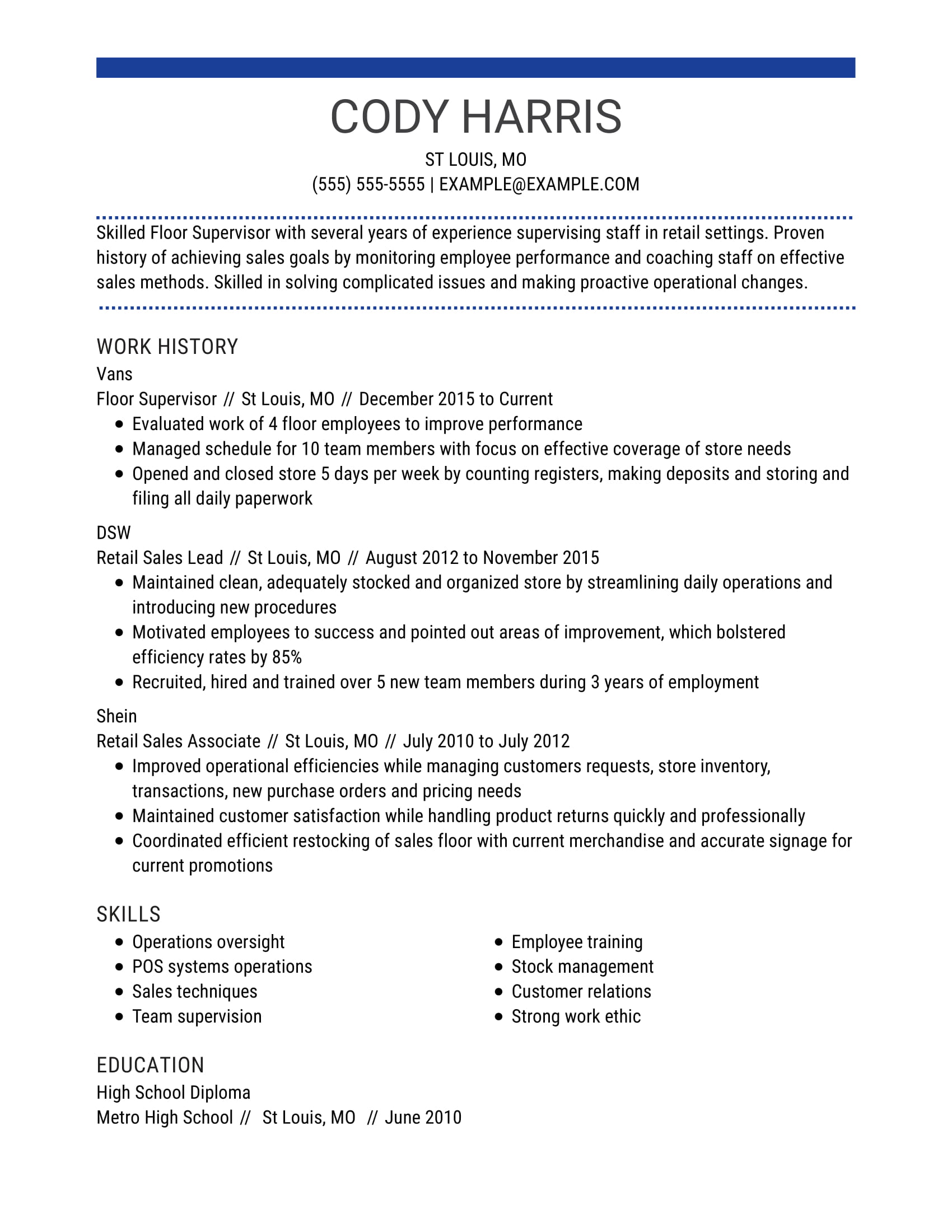 CTA: Customize This Resume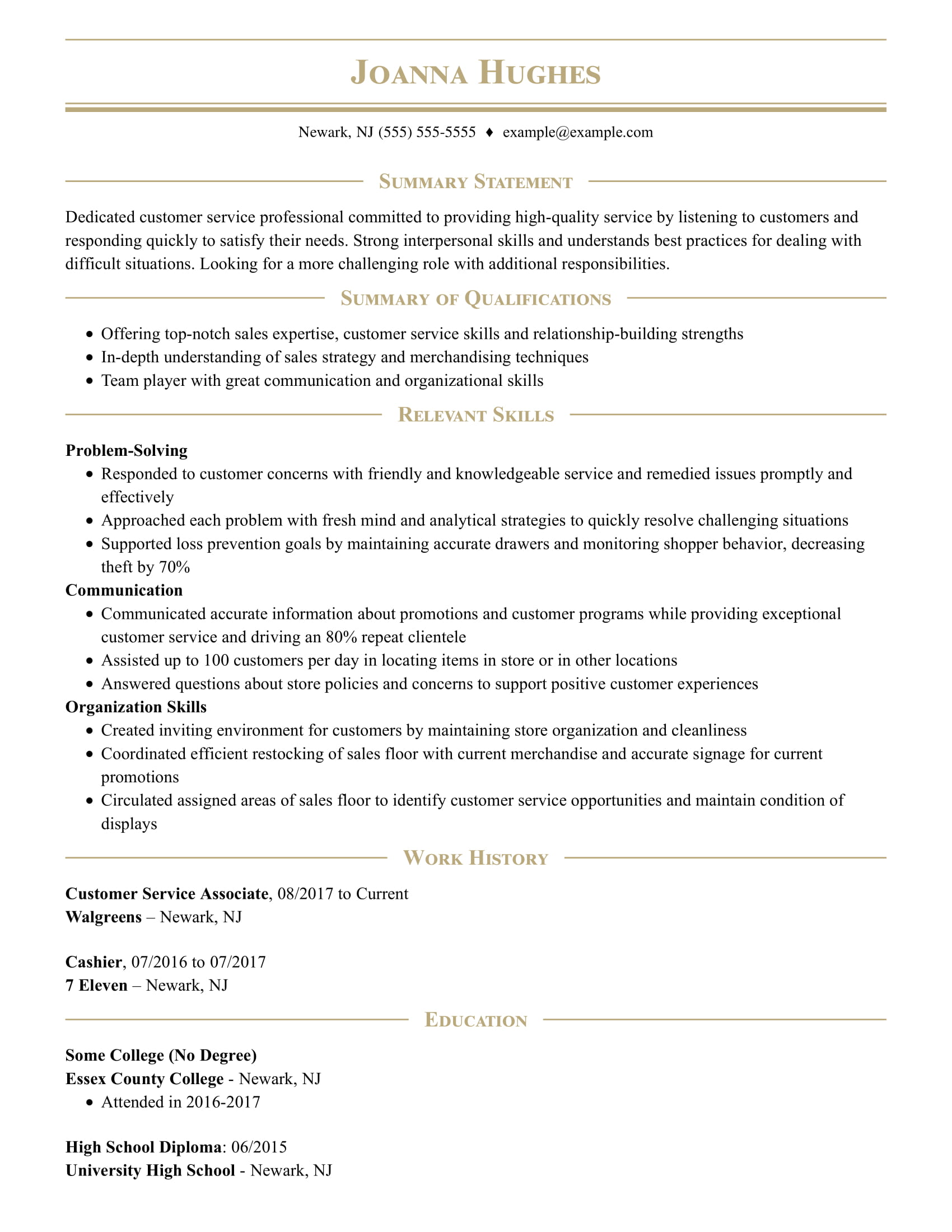 CTA: Customize This Resume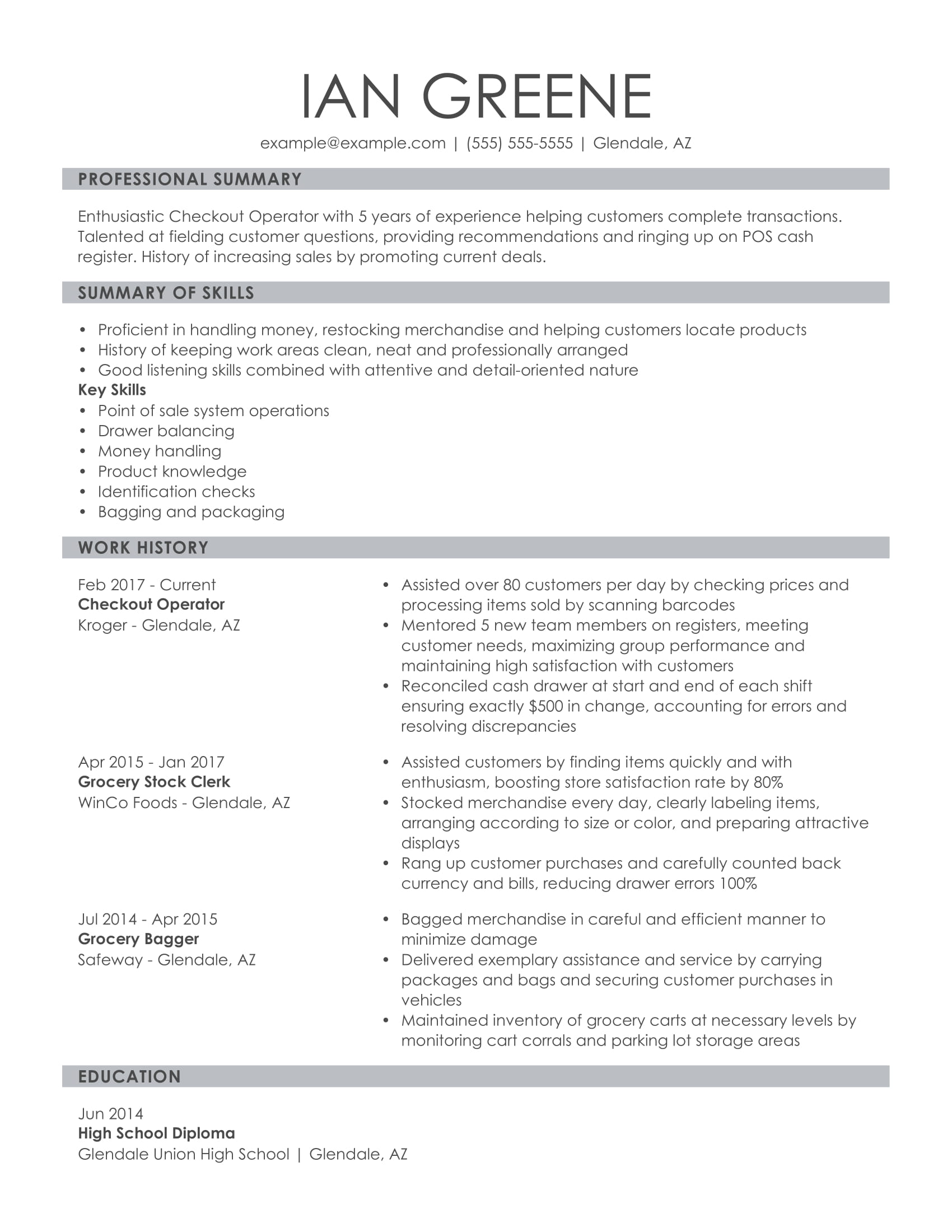 CTA: Customize This ResumeBlade 2: (no copy)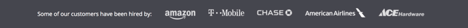 Blade 3: (no copy)Create a Retail Resume in 5 Simple StepsCTA: Build My ResumeBlade 4:Get Expert Writing Recommendations for Your Retail ResumeOur Resume Builder provides retail-specific text suggestions from our certified resume writers. These pre-written text options simplify the writing process, so you can craft a customized resume  the job you want.Here are some examples of content for a retail resume:Assessed sales reports to identify and enhance sales performanceAssisted up to 100 customers per day in locating items in storeIncreased sales 12% by offering advice on purchasesStocked merchandise every day, clearly labeling items, arranging according to size or colorIncreased product appeal and customer experience by interacting directly with customersOrganized racks and shelves to maintain store visual appealAnswered customer telephone calls to provide information about store policiesProcessed POS transactions, including checks, cash and credit purchasesOpened and closed store 5 days per weekBlade 5:6 Dos and Don'ts for Writing a Retail ResumeAs you write your retail resume, follow these expert tips:DO draw attention to your . your outgoing and friendly nature make a good impression and  customers' complaints.DO  metrics.  you increased revenue by suggesting relevant add-ons se real numbers to quantify your results.DON'T forget about your physical qualifications. Many retail jobs require extensive walking, lifting and bending. Make sure to include a complete list of these abilities on your resume, especially if the job description mentions them.DON'T forget to include your relevant education. List the highest level of education you completed. your participation in retail-related activities such as fundraising, ticket sales and event preparation.DON'T leave out your achievements. In your work experience section, make sure to point out accomplishments such as Employee of the Month awards, positive customer reviews and record-breaking sales statistics.Blade 6:Consider These Skills for Your Retail ResumeMany recruiters nowadays are using computer programs called applicant tracking systems to scan submitted resumes . ATS software looks for certain phrases and keywords to determine if a candidate has the required qualifications. When you're applying for a retail position, chances are good that an ATS will read your resume before a human does, especially if you are applying for a job at a large retail store that's part of a national or international brand. The key to getting your resume past an ATS is using the right language to describe your skills and work experience. LiveCareer Resume Builder sought-after skills for the retail industry:Upselling items to customersStocking and restocking shelvesMental arithmetic for handling cash transactionsArranging holiday and sales displays in storesSalesmanshipPOS operationAccepting returns and processing refundsAnswering customer questions and recommending productsProduct knowledgeMerchandisingCTA: Build My ResumeBlade 7:Retail Resumes for Every Professional LevelEntry-level Retail Resume Template: Fitting Room Attendant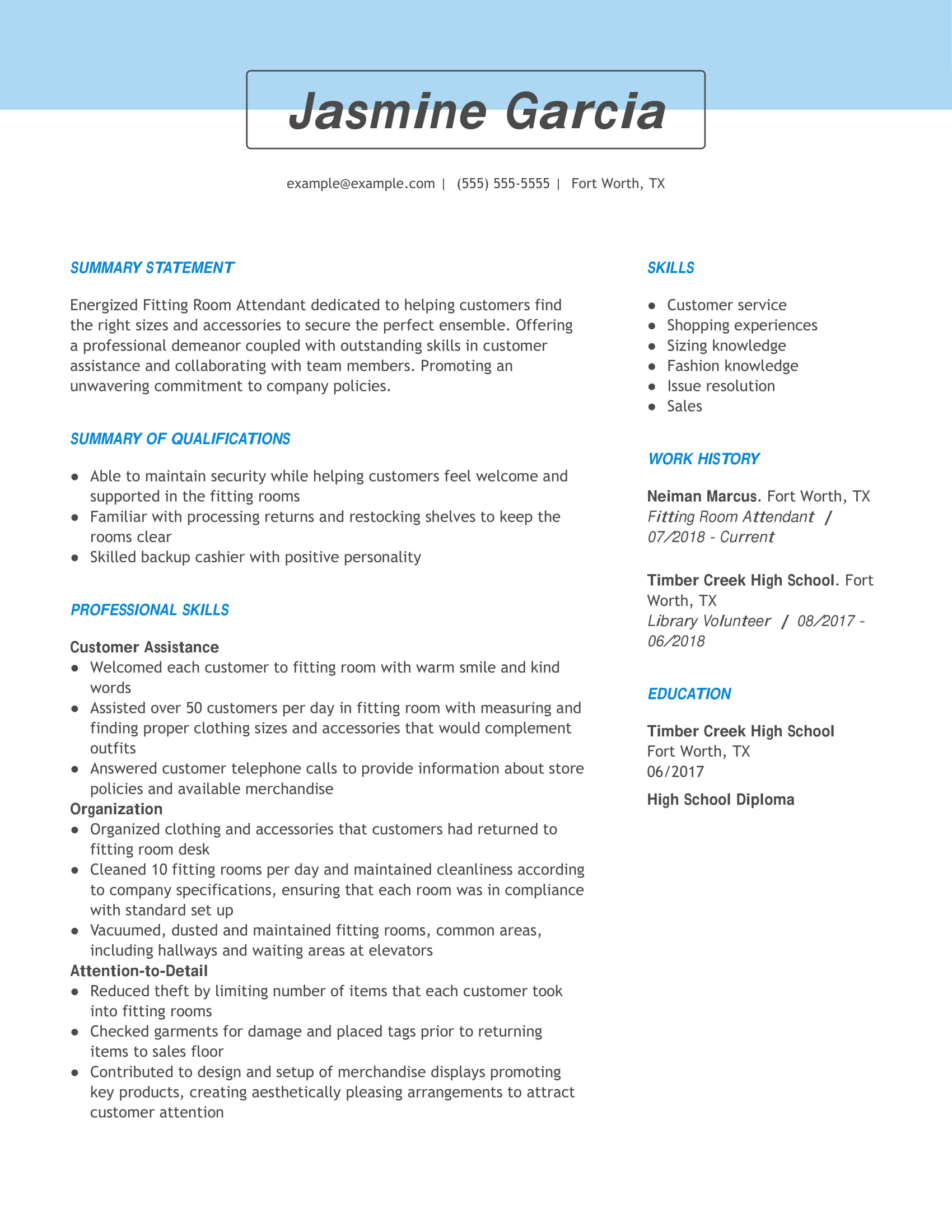 This resume for an entry-level retail position draws attention relevant professional skillscustomer assistance, organization and attention to detail.  concrete examples of how she used each skill in action during previous jobs.  real-world metrics (e.g. 50 customers, 10 fitting rooms) to showcase her contributions to previous employers.  career history, she included her work as a library volunteer  a customer-facing role.CTA: Build my resumeMid-career Retail Resume Template: Lead Cashier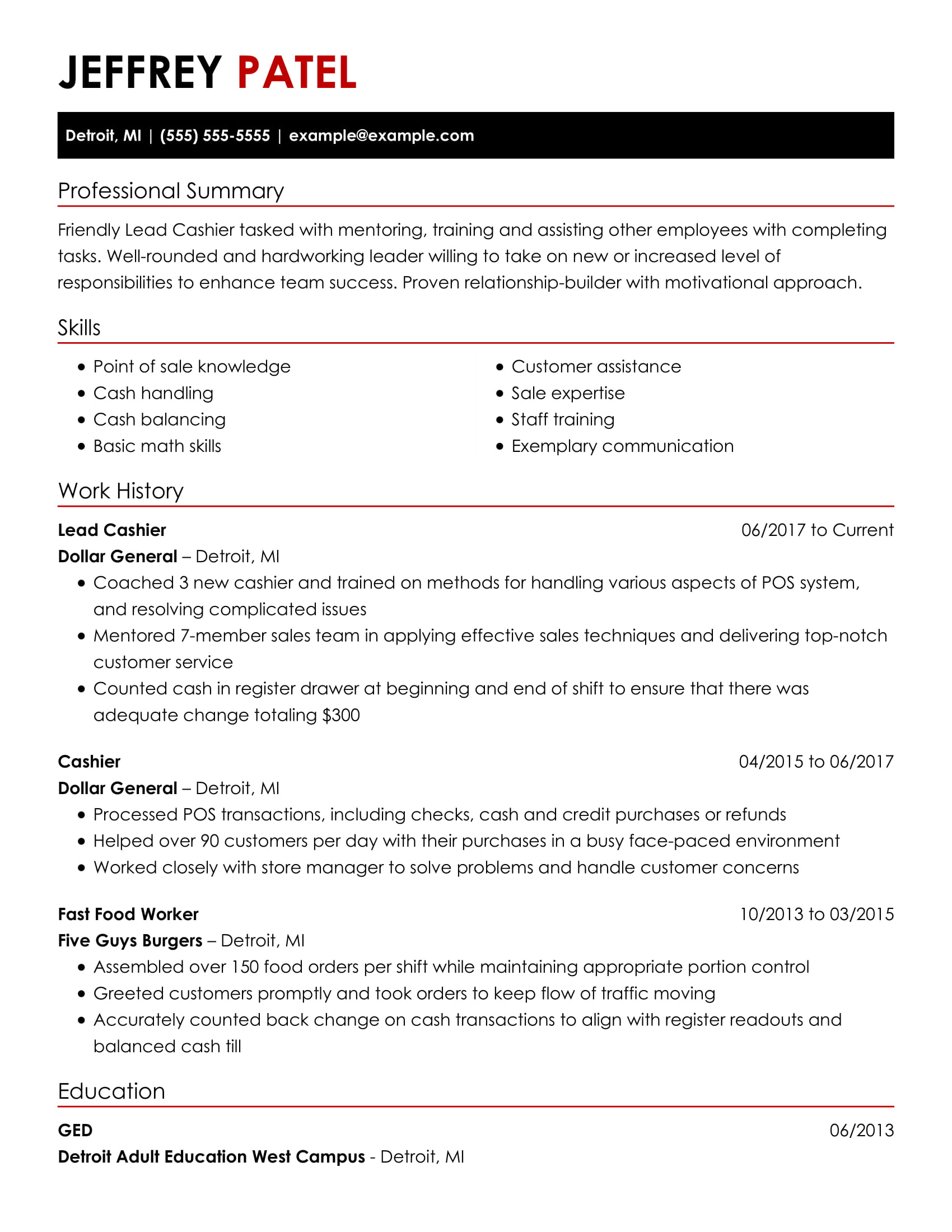 In this mid-level resume, the candidate focus on  training, friendly, customer assistance, math skills and cash handling.  his work history shows a clear progression in customer service positions, culminating in his current role as a lead cashier. This resume also includes several impressive metrics, such as handling hundreds of dollars in cash, training several new cashiers, and interacting with nearly 100 customers every day.CTA: Build my resumeExecutive-level Retail Resume Template: Retail Store Manager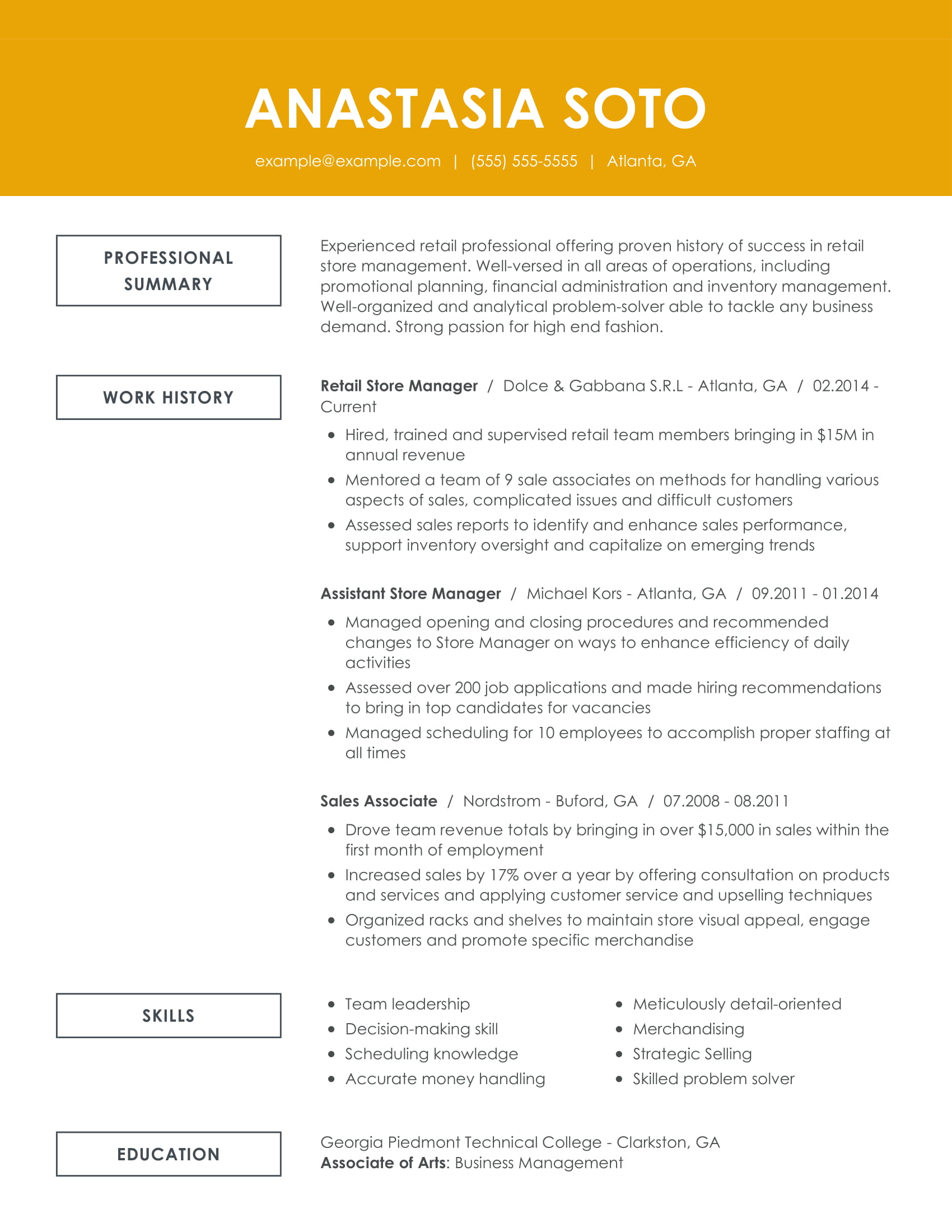 This resume for an executive-level position showcases the candidate's quick advancement through retail jobs. impressive career history provides proof of the qualifications stated in the skills sectionteam leadership, strategic selling, merchandising and problem-solving. The professional summary also focuses on essential qualities for a retail executive, including experience with inventory management, operations and promotional planning. The candidate clearly indicates her enthusiasm for high-end fashion, which could help her application stand out to hiring managers in luxury boutique establishments. CTA: Build my resumeBlade 8:Recommended Retail Cover Letter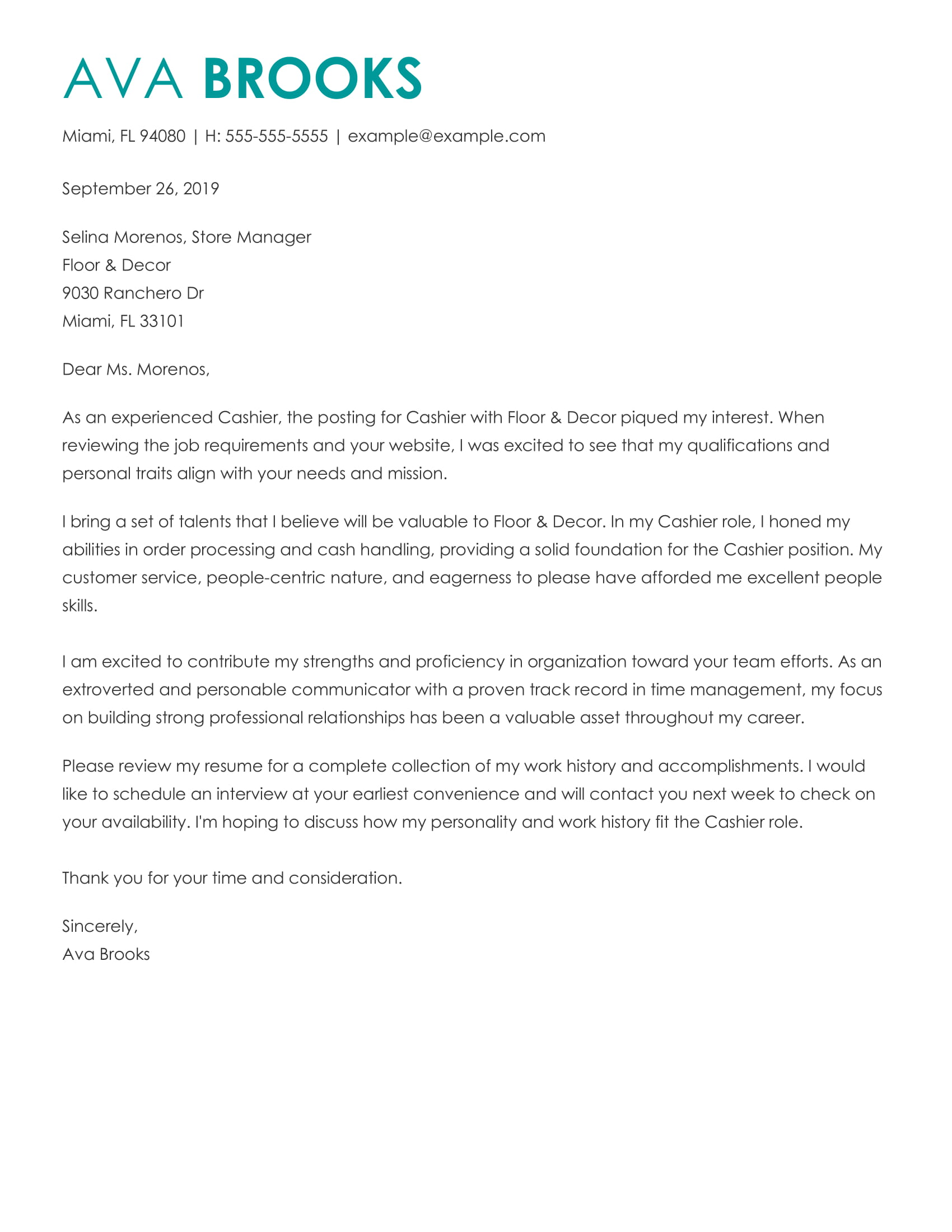 CTA: Build My Cover LetterBlade 9: TrustPilot [no copy]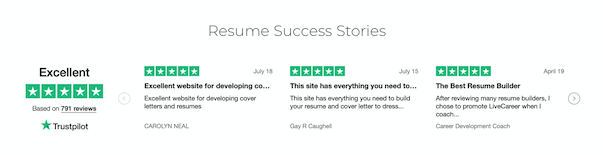 Blade 10: Statistics and Facts About Retail JobsA thorough understanding of the retail industry combined with our easy-to-use resume builder can help you get the job you want. Here are some key points to consider:1. TrainingMost entry-level and mid-level retail sales positions don't require college degrees because employers provide on-the-job training. 
Source: Bureau of Labor Statistics2. EducationIf you want to become a sales manager who recruits, trains and supervises teams of retail employees, you may need to earn a bachelor's degree. Some common degree subjects include economics, business law, accounting and marketing.
Source: BLS 3. Median Annual Salary by Experience(Could be rendered as a chart or graph)The median annual salary for retail sales employees is $24,200. However, there is a significant jump in pay for workers who move from an entry-level sales role to an oversight position. The average annual salary for first-line supervisors of retail sales workers is $49,978. Moving up from first-line supervisor to sales manager may come with an even larger salary increase; the median pay for sales managers is $124,220.
Source: O*Net, DataUSA, BLS4. Gender Diversity(Could be rendered as a chart or graph)There are more female retail salespeople, with the position averaging 54% female workers to 46% male. However, men in retail sales make on average nearly double what women in these positions do.Source: DataUSA5. Most Common Retail IndustriesThe most common industry for retail jobs is grocery stores, with a workforce of over 1.3 million in the U.S. Department and discount stores are the next most common industry, with over 1 million employees.Source: DataUSA6. Retail Job GrowthWhile statistics indicate the overall number of available retail sales jobs will likely decrease by 2% over the next 10 years, projections show a 3.77% increase in opportunities for first-line supervisors of retail workers over the same time period. 
Sources: BLS, DataUSA7. Changing LandscapeAs brick-and-mortar stores attempt to compete with online shopping outlets, some companies are requiring their retail sales workers to take on additional responsibilities, such as supporting drive-up order delivery or home-based shopping. 
Source: Associated Press8. Upward Mobility While many workers report that retail sales positions can be stressful, they also offer a higher-than-average level of upward mobility, providing numerous opportunities for employees to advance to positions that offer more responsibility and increased pay. 
Source: U.S. News and World Report